                                       Registered charity number 500239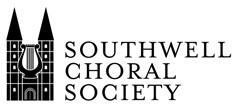 Please send your completed form to:Post: Mrs. Thelma Clark, 6 Stenton Close, Southwell, NG25 0BJ Email: thelma@g-and-t.me.ukAPPLICATION FOR THE AWARD OF A MUSIC BURSARYAPPLICATION FOR THE AWARD OF A MUSIC BURSARYAPPLICATION FOR THE AWARD OF A MUSIC BURSARYAPPLICATION FOR THE AWARD OF A MUSIC BURSARYFULL NAME:FULL NAME:FULL NAME:DATE OF BIRTH:HOME ADDRESS:HOME ADDRESS:HOME ADDRESS:HOME ADDRESS:POST CODE:TEL:TEL:EMAIL:EMAIL:IF APPLYING ON BEHALF OF SOMEONE ELSE, PLEASE ENTER YOUR FULL NAME AND ADDRESS:IF APPLYING ON BEHALF OF SOMEONE ELSE, PLEASE ENTER YOUR FULL NAME AND ADDRESS:IF APPLYING ON BEHALF OF SOMEONE ELSE, PLEASE ENTER YOUR FULL NAME AND ADDRESS:IF APPLYING ON BEHALF OF SOMEONE ELSE, PLEASE ENTER YOUR FULL NAME AND ADDRESS:LIST SCHOOLS OR COLLEGES ATTENDED OR PLANNED TO ATTEND, WITH DATES AND AWARDS GAINED, OR COURSES TAKEN:LIST SCHOOLS OR COLLEGES ATTENDED OR PLANNED TO ATTEND, WITH DATES AND AWARDS GAINED, OR COURSES TAKEN:LIST SCHOOLS OR COLLEGES ATTENDED OR PLANNED TO ATTEND, WITH DATES AND AWARDS GAINED, OR COURSES TAKEN:LIST SCHOOLS OR COLLEGES ATTENDED OR PLANNED TO ATTEND, WITH DATES AND AWARDS GAINED, OR COURSES TAKEN:MUSIC QUALIFICATIONS AND EXPERIENCE:MUSIC QUALIFICATIONS AND EXPERIENCE:MUSIC QUALIFICATIONS AND EXPERIENCE:MUSIC QUALIFICATIONS AND EXPERIENCE:REASONS FOR APPLYING FOR BURSARY: (e.g Purchase of books, equipment, course fees, expenses etc):REASONS FOR APPLYING FOR BURSARY: (e.g Purchase of books, equipment, course fees, expenses etc):REASONS FOR APPLYING FOR BURSARY: (e.g Purchase of books, equipment, course fees, expenses etc):REASONS FOR APPLYING FOR BURSARY: (e.g Purchase of books, equipment, course fees, expenses etc):WHAT WILL THE BURSARY HELP YOU TO ACHIEVE:WHAT WILL THE BURSARY HELP YOU TO ACHIEVE:WHAT WILL THE BURSARY HELP YOU TO ACHIEVE:WHAT WILL THE BURSARY HELP YOU TO ACHIEVE:REFEREES: Please provide the names and addresses of two people to whom reference may be made:REFEREES: Please provide the names and addresses of two people to whom reference may be made:REFEREES: Please provide the names and addresses of two people to whom reference may be made:REFEREES: Please provide the names and addresses of two people to whom reference may be made:1)2)1)2)1)2)1)2)LIST YOUR SUBMISSION(S) AND FORMAT (e.g. Score, DVD, WAV, MP3):LIST YOUR SUBMISSION(S) AND FORMAT (e.g. Score, DVD, WAV, MP3):LIST YOUR SUBMISSION(S) AND FORMAT (e.g. Score, DVD, WAV, MP3):LIST YOUR SUBMISSION(S) AND FORMAT (e.g. Score, DVD, WAV, MP3):CONSENT: I agree that, if my application is successful, I will participate in an award ceremony which the Society may arrange, and I will accept an invitation to take part in one of the Society’s concerts on a date mutually arranged:CONSENT: I agree that, if my application is successful, I will participate in an award ceremony which the Society may arrange, and I will accept an invitation to take part in one of the Society’s concerts on a date mutually arranged:CONSENT: I agree that, if my application is successful, I will participate in an award ceremony which the Society may arrange, and I will accept an invitation to take part in one of the Society’s concerts on a date mutually arranged:CONSENT: I agree that, if my application is successful, I will participate in an award ceremony which the Society may arrange, and I will accept an invitation to take part in one of the Society’s concerts on a date mutually arranged:Signed:Date:Signed:Date:Signed:Date:Signed:Date: